RIWAYAT HIDUPData Pribadi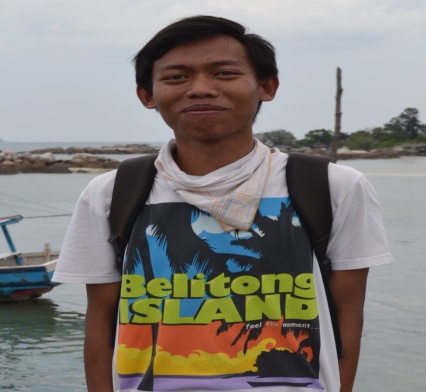 Nama Lengkap	: Nur ArifinTempat/tanggal lahir   : Tanjung Pandan, 31  Januari 1992Jenis Kelamin		 : Laki - lakiKewarganegaraan	:IndonesiaAgama	: IslamStatus	: LajangAlamat                          : Jalan Manggar, Ds. Parit Gunung, Rt. 006 Rw. 003 Kecamatan Badau, Kabupaten Belitung.Pendidikan1997 – 2003 	: SDN 10 Badau2003 – 2006	: SMP Muhammadiyah Tanjung Pandan2006 – 2009	: SMA 1 Kelapa Kampit2010 – 2014	: Program Studi PGSD FKIP UNPASPengalaman Organisasi2007 – 2008	: Seksi Keamanan SMA 1 Kelapa Kampit